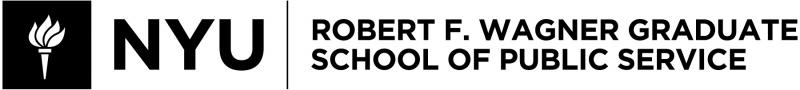 PADM-GP 2245: Financing Local Governments in Developing CountriesFall 2023Instructor InformationPaul Smoke	Tel: (212) 998-7497 Email: paul.smoke@nyu.eduOffice Address: Puck Building, Room 3052Office Hours: Tuesday 3:00-5:00 pm and by appointmentCourse InformationClass Time: Mondays, 9/11 – 12/11, 4:55-6:35 p.m. (October 10th class is held on Tuesday, October 11th due to NYU holiday)Class Location: Global Center, 238 Thompson Street, Room 284Course DescriptionMany developing countries have been significantly reforming the scope and organization of the public sector in recent years and attention has only increased as countries have faced fiscal challenges, climate change, and the COVID-19 pandemic. This course critically examines the changing structures and operations of government fiscal systems in developing countries, with particular emphasis on the growing trend to strengthen subnational levels. Major topics covered include understanding broader national fiscal reform processes; determining an appropriate division of fiscal responsibilities among levels of government; evaluating major mechanisms for subnational government revenue mobilization; and, assessing the prospects and options for pursuing pragmatic and productive decentralization and intergovernmental fiscal reform. The course focuses on economic analysis, but attention is also given to political, institutional and cultural considerations that are critical for effective policy design and implementation. Main Learning ObjectivesTo familiarize participants with key public finance issues and challenges in developing countries with an emphasis on the subnational level;To enable participants to apply basic public finance principles for analysis of fiscal decentralization and local government finance in developing countries with diverse political, institutional, and cultural contexts; andTo expose participants to the practice of fiscal decentralization and local government finance reform in developing countries. Course FormatThe class meets weekly. The format blends lecture, discussion, and in-class participatory assignments, with occasional guest speakers. Class participation is encouraged and expected.RequirementsThe grade will be based on the following requirements:Policy Analysis Assignment 1 (15%)Mid-term Examination (25%)Policy Analysis Assignment 2 (20%)Class Participation (10%)Final Examination or Individual Term Paper (30%)Policy Analysis Assignment 1: This policy analysis assignment involves an assessment of a fiscal system. It may be done by a small team.Midterm Exam: The midterm exam (take-home) consists of short answer questions with some choice provided.Policy Analysis Assignment 2: The policy analysis assignment involves evaluation of a particular aspect of an intergovernmental fiscal system (choices allow each person to focus on a topic of interest to them).  Each individual produces an analytical policy memo.Class Participation: Active class participation consists of coming to class prepared to engage in a reflective discussion and to ask good questions.  There will be ungraded in-class exercises and your participation in these exercises will also contribute to your class participation grade. Please note that the attendance requirement is subject to the NYU Policy on Religious Holidays, which states that members of any religious group may, without penalty, absent themselves from classes when required in compliance with their religious obligations. Please notify me in advance of religious holidays so that we can plan to deal with any material you might miss. Final Examination or Individual Term Paper: The final assignment offers a choice of a final exam (take-home) or a term paper. The final exam provides a choice of essay questions that focus on synthesis of concepts and applications covered in the class. The term paper (up to ten pages) may be on (a) any course topic on which you would like to do additional work; or (b) the intergovernmental fiscal system or some aspect of it in one or more countries.  Paper topics must be cleared in advance with the instructor.More details on each of these requirements and assignments will be provided at an appropriate time as per the course schedule.Academic Integrity and Grading PolicyThe course will abide by the NYU Wagner School policy guidelines on academic integrity and grading. It is each student’s responsibility to be familiar with these policies. All Wagner students have already signed the Wagner Academic Oath and are expected to meet the highest standards of academic excellence and integrity.  Plagiarism of any form will not be tolerated and students in this class are expected to report violations to me. If any student is unsure about what is expected of you and how to abide by the academic code, you should consult me. Please see the NYU Wagner Student Portal for detailed information on the academic code and grading policy.Academic Code (https://wagner.nyu.edu/portal/students/policies/code) Grading (https://wagner.nyu.edu/portal/students/policies/grading)Henry and Lucy Moses Center for Students with Disabilities at NYUAcademic accommodations are available for students with disabilities.  Please visit the Moses Center for Students with Disabilities (CSD) website and click on Reasonable Accommodations and How to Register tab or call or email CSD at (212-998-4980 or mosescsd@nyu.edu) for information. Students who are requesting academic accommodations are strongly advised to reach out to the Moses Center as early as possible in the semester for assistance.Required ReadingsWe will read materials from two books.  Neither are formal textbooks in the sense that we follow them closely, but we will use them selectively as appropriate for specific topics.  The books are:R. Bahl, J. Linn and D. Wetzel, eds. Financing Metropolitan Governments in Developing Countries (Cambridge, MA: Lincoln Institute Press, 2013).  It is available in electronic form from the NYU library or can be purchased or downloaded as a PDF for free from the Lincoln Institute of Land Policy website: Financing-Metropolitan-Governments-in-Developing-Countries D. Jackson, ed. Local Government Finance is Development Finance. (New York, NY: United Nations Capital Development Fund, 2022). It can be downloaded from the UNCDF website: Readings are divided into primary and supplementary. All primary readings not from the two downloadable books are on Brightspace in the appropriate section folder. There is a of reading listed because the course seeks to expose you to a range of the vast literature on this topic, but you need not read everything with the same level of care.  Primary readings are listed in order of priority–the most fundamental readings are marked with a star (★).  In some cases, only one or two readings are essential, with others, for example, focused on how a finance instrument is used in specific countries.  In such cases, you can read one more carefully and skim others. Guidance about the most important readings will be given in advance of each class. In addition, although each reading is included because it makes a unique contribution, some readings are partly redundant (i.e., more advanced readings and empirical papers often spend time reviewing basic principles covered in earlier readings) and thus can be partly skimmed or read more rapidly once you have read other related materials.  In addition, a few readings involve sophisticated theoretical arguments or econometrics--you are not expected to follow technical details, only to take note of basic findings and implications. The reading list also provides supplementary readings—some are older foundational papers and others are more recent treatments of major topics. Those with an interest in particular issues, methods, regions or countries can consult these additional readings as desired.  Some supplementary readings--many of the papers and articles, but mostly not books and larger volumes--are posted on Brightspace, but you will have to find others you are interested in--most books and journals listed are available in Bobst Library or online.Several overview volumes that do not include required readings are listed or posted in the General Background Readings and Reference Materials folder under Course Readings on Brightspace.  These are provided for you to consult only if you wish to do so. These include: R. Bahl and R. Bird, Fiscal Decentralization and Local Finance in Developing Countries: Development from Below (Cheltenham, UK: Edward Elgar, 2018). This is the most recent volume from two leading scholars and practitioners of fiscal decentralization. The introductory chapter is in the reading list and the rest of the book can be accessed through NYU Libraries/BobcatC. Farvacque-Vitkovic and M. Kopanyi, eds. Municipal Finances: A Handbook for Local Governments (Washington, DC: The World Bank, 2014).  This includes practical summaries of fiscal decentralization issues and examples of practice in developing countries.The Challenge of Local Government Financing in Developing Countries (Nairobi: UN Habitat, 2015).  This includes a set of papers focused on subnational revenues and issues related to the environments in which they are managed.Local Government Finances: The Challenges of the 21st Century. Global Observatory on Local Democracy and Decentralization—GOLD II. (Barcelona: United Cities and Local Governments, 2010).  This is an overview of local government finance issues and reform directions, and it is particularly useful for those who have regional interests because it is one of the few publications that offers individual chapters on different regions of the world.Subnational Governments Around the World: Structure and Finance. (Barcelona: United Cities and Local Governments and Paris: OECD, 2019).  This provides a more synthetic overview of subnational governments globally.  Although there are likely nontrivial issues with the data, it demonstrates the great diversity of intergovernmental systems, usefully compares different types of systems around the world, and provides some snapshots of the systems in selected countries.Financing Sustainable Development in the Least Developed Countries. New York, NY: United Nations Department for Economic and Social Development, Financing for Development Office and United Nations Capital Development Fund, 2017).  This provides an overview of subnational finance in least developed countries and includes selected country case studies.A number of additional volumes with relevance for fiscal decentralization and decentralization more generally are listed at the end of the syllabus.PADM-GP 2245: Financing Local Governments in Developing CountriesCourse Meeting Schedule: Fall 2023I. Economic and Fiscal Reform in Developing CountriesSeptember 11:	Fiscal Policy, Public Expenditures and DevelopmentSeptember 18: 	Tax Reform in Developing CountriesII. Theories and Models of Multi-level Government Finance September 25: 	An Overview of Fiscal Federalism(Policy Analysis Assignment 1 Distributed)October 2:		Fiscal Federalism in Practice and Relevance for Developing CountriesOctober 10: 	Expenditure and Revenue Assignment in Developing Countries(Note this is a Tuesday--no class October 9, an NYU holiday)(Policy Analysis Assignment 1 Due)III. Subnational Government Own-Source RevenuesOctober 16: 	Property Taxation October 23: 	Other Local Own-Source Revenues October 30: 	User Charges (Midterm Exam Distributed)IV. Intergovernmental Fiscal Transfers, Subnational Borrowing and Privatization November 6: 	Intergovernmental Transfers (Midterm Exam Due; Policy Assignment 2 Distributed)November 13: 	Subnational BorrowingNovember 20: 	Privatization/Public Private Partnerships (Policy Assignment 2 Due; Final Exam Distributed)V. Prospects and Strategies for Fiscal Decentralization November 27: 	Linking Intergovernmental Fiscal Reform ComponentsDecember 4-11	Strategically Implementing Decentralization and IntergovernmentalReformTake-home Final Exam or Final Paper: due by 5 pm on December 18thPADM-GP 2245 Reading List: Fall 2023Priority primary readings are signified by ★. All primary and many optional supplementary readings are available on Brightspace, in Bahl, Linn and Wetzel (2013) or in Jackson (2022). Economic and Fiscal Reform in Developing Countries (September 11-18)Fiscal Policy, Public Expenditures and Development (September 11)Primary Readings★S. Devarajan and R. Kanbur "Development Strategy: Balancing Market and Government Failure." In B. Currie-Alder et. al., eds. International Development: Ideas, Experience, Prospects.  (Oxford: Oxford University Press, 2014). ★S. Gupta, et. al. “Fiscal Policy for Economic Development,” in Helping Countries Develop: The Role of Fiscal Policy (Washington, DC: IMF, 2004), pp.1-22. M. Brahmblatt and O. Canuto. “Fiscal Policy for Growth and Development,” Economic Premise, No. 91 (2012). “Rethinking Fiscal: Public Finance and Fairness in a Changed World.” Finance and Development (March 2022), pp. 2-9 (Bhatt, Gaspard and Blanchard)"Bold Public Spending the Only Way to Recover Better from COVID-19". (Geneva: United Nations Conference on Trade and Development, 2020).R, Sharma. “The Pandemic Spending has Backfired in Emerging Markets.” Financial Times, October 25, 2021.Supplementary ReadingsY. Zouhar, J. Jelema, N. Lustig and M. Trebelsi. Public Expenditure and Inclusive Growth: A Survey (Washington, DC: International Monetary Fund, 2021).I. Steele and T. Harris. Covid-19 Economic Recovery: Fiscal Stimulus Choices for Low-Income Countries. (London: Overseas Development Institute, 2020).“The Future of Public Spending: Responses to Covid-19.”  The Economist, 2020.C. Carrere and J. de Melo. "Fiscal Spending and Economic Growth: Some Stylized Facts." World Development, Vol. 40, No. 9 (2012), pp. 1750-161. W. Reed and N. Sidek. "A Replication of ‘Meta-Analysis of the Effect of Fiscal Policies on Long-run Growth’" Public Finance Review, Vol. 44, No. 3 (2016).W. Chen, S. Yang and L. Zanna. “Government Spending Effects in Low-Income Countries,” Journal of Development Economics, Vol. 133 (2018), pp. 201-219.J. Ostry, A. Berg and C. Tsangarides, "Redistribution, Inequality and Growth." Staff Discussion Note No.14/02 (Washington, DC: International Monetary Fund, 2014).J. Ahrens, R. Schweickert and J. Zenker. "Varieties of Capitalism and Government Spending." Journal of Economic Development, Vol. 40, No. 1 (2015), pp. 113-136.S. Paternostro, A. Rajaram, and E. Tiongson, “How Does the Composition of Public Spending Matter?” Oxford Development Studies, Vol. 35, No. 1 (2007), pp. 45-82. A. Lopez-Claros. "Fiscal Challenges after the Global Financial Crisis: A Survey of Key Issues." Policy Research Working Paper No. 6805 (Washington, DC: World Bank, 2014).A. Shonchoy. "Political Institutions, Governance and Consumption Expenditure in Developing Countries."  Contemporary Economic Policy.  Vol. 34 (2016), pp. 701-728.Tax Reform (September 18)Primary Readings:★R. Bird and A. Das Gupta. "Public Finance in Developing Countries."  In B. Currie-Alder, et.al. International Development: Ideas, Experience, Prospects.  (Oxford: Oxford University Press, 2014). ★T. Besley and T. Persson, "Why Do Developing Countries Tax So Little?" Journal of Economic Perspectives, Vol. 28, No. 4 (2014), pp. 99-120.M. Everest-Phillips, “State-Building Taxation for Developing Countries: Principles for Reform.” Development Policy Review, Vol. 28, No. 1 (2010), pp. 75-96.“Rethinking Fiscal: Public Finance and Fairness in a Changed World.” Finance and Development (March 2022), pp. 31-33 (Cobham) and pp. 52-53 (de Mooij and Swistak).“Stuck in the Past: Overhaul Tax for the 21st Century.” The Economist, August 9, 2018.A. Custers et. al. How Governments Can Use the Coronavirus Pandemic to Build Better Tax Systems. Blogpost.. (Washington, DC: The World Bank, 2020).M. Moore and W. Prichard. How Should We Tax after the Pandemic? Blogpost (Brighton: International Center for Tax and Development, 2020).Supplementary ReadingsR. du Mooij et. al. Tax Policy for Inclusive Growth After the Pandemic (Washington, DC: International Monetary Fund, 2020).R. Dom and M. Miller. Reforming Tax Systems in the Developing World: What Can We Learn from the Past? (London: Overseas Development Institute, 2018).J. Martinez-Vazquez and R. Bird, "Sustainable Development Requires a Good Tax System." in R. Bird and J. Martinez-Vazquez, eds. Taxation and Development: The Weakest Link (Cheltenham, UK: Edward Elgar, 2014), pp. 1-24.T. Addison. M. Nono-Zarazua and J. Pirttila. “Fiscal Policy, State Building and Economic Development.” Journal of International Development, Vol. 30 (2018), pp. 161-172.R. Bahl and R. Bird, "Tax Policy in Developing Countries: Looking Back--and Forward," National Tax Journal, Vol. 61, No. 2 (2008), pp. 279-301.M. Moore and W. Prichard. How Can Governments of Low-Income Countries Collect More Tax Revenue? (Brighton: International Center for Tax and Development, 2017).T. Besley and T. Persson. "Taxation and Development." in A. Auerbach, et.al., eds. Handbook of Public Economics. (Amsterdam: Elsevier, 2013, pp. 51-110).O. Morrisey, et. al. "Tax Revenue Performance and Vulnerability in Developing Countries." Journal of Development Studies. Vol. 52, No. 12 (2016), pp. 1689-1703.R. Gordon and W. Li, "Tax Structure in Developing Countries: Many Puzzles and a Possible Explanation." Journal of Public Economics, Vol. 93 (2009), pp. 855-866.S. Rao. Tax Reform: GSDRC Topic Guide. (University of Birmingham (UK), 2014).R. Bird, “BBLR Approach to Tax Reform.” in M.G. Rao and M. Rakshit,  Public Economics: Theory and Policy. (Thousand Oaks, CA: Sage, 2011, pp. 37-63). R. Bird, “Managing Tax Reform.” Bulletin of International Fiscal Documentation, Vol. 58 (2004), No. 2, pp. 42-55. Theories and Models of Multi-Level Government Finance (September 25-October 10)Overview of Fiscal Federalism (September 25)Primary Readings★R. Bahl, J. Linn and D. Wetzel. "Governing and Financing Metropolitan Areas in the Developing World," in Bahl, Linn and Wetzel (2013), pp. 1-30. (Skim as an overview).★W. Oates, “An Essay on Fiscal Federalism,” Journal of Economic Literature, Vol. 37 (1999), pp. 1120-1149.B. Weingast, “Second Generation Fiscal Federalism: Political Aspects of Decentralization and Economic Development.” World Development, Vol. 53 (2014), pp. 14-25.D. Vo, "The Economics of Fiscal Decentralization," Journal of Economic Surveys, Vol. 24, No. 4 (2010), pp. 657-679.Supplementary ReadingE. Ahmad and G. Brosio, eds. Handbook of Multilevel Finance. Cheltenham, UK: Edward Elgar, 2015). W. Oates, “Toward a Second-Generation Theory of Fiscal Federalism,” International Tax and Public Finance, Vol. 12, No. 4 (August 2005), pp. 349-373.S. Gomes, "Fiscal Powers to Subnational Governments: Reassessing the Concept of Fiscal Autonomy," Regional & Federal Studies, Vol. 22, No. 4 (2012), pp. 387-406.W. Fox and T. Gurley, “Will Consolidation Improve Subnational Governments?” Policy Research Working Papers No. 3912 (Washington, DC: World Bank, 2006).G. Grossman and J. Lewis, "Administrative Unit Proliferation," American Political Science Review, Vol. 108, No. 1 (2014), pp. 196-217.D. Mookherjee, “Decentralization, Hierarchies and Incentives: A Mechanism Design Perspective,” Journal of Economic Literature, Vol. 44 (June 2006), pp. 367-390. J. Rodden, G. Eskeland and J. Litvack, Fiscal Decentralization and the Challenge of Hard Budget Constraints (Cambridge, MA: MIT Press, 2003).Fiscal Federalism in Practice & Relevance for Developing Countries (October 2)Primary Readings★R. Bahl and R. Bird. “Fiscal Decentralization 101.” In R. Bahl and R. Bird, Fiscal Decentralization and Local Finance in Developing Countries: Development from Below. (Cheltenham, UK: Edward Elgar, 2018), pp. 1-35.★P. Smoke, "Metropolitan Cities in the National Fiscal and Institutional Structure," in Bahl, Linn and Wetzel (2013), pp. 57-84. (Skim tables for key points)★V. Tanzi, "Pitfalls on the Road to Fiscal Decentralization,” Global Policy Working Paper No. 19. Washington, DC: Carnegie Endowment for International Peace, 2001. ★J. Martinez-Vazquez and F. Vallencourt, “An Overview of the Main Obstacles to Decentralization," In Decentralization in Developing Countries: Global Perspectives on the Obstacles to Fiscal Devolution. (Cheltenham, UK: Edward Elgar, 2011), pp. 1-21.R. Bird. "Are There Trends in Local Finance? A Comparative Look at Data and Models of Local Government Finance."  International Studies Program Working Paper 12-05. Atlanta, GA: Andrew Young School, Georgia State University, 2012), focus pp. 1-11.J, Martinez-Vazquez, S. Lago-Penas and A. Sacchi. "The Impact of Fiscal Decentralization: A Survey." Journal of Economic Surveys, Vol. 30 (2017), pp. 1095-1129. (Skim for key points)Supplementary ReadingsR. Bahl, "The Decentralization of Governance in Metropolitan Areas," in Bahl, Linn and Wetzel (2013), pp. 85-106.J. P. Faguet and C. Poschl, eds. Is Decentralization Good for Development? Perspectives from Academics and Policy Makers.  (Oxford: Oxford University Press, 2015).M. Sow and I. Razafimahefa. "Fiscal Decentralization and Fiscal Policy Performance." IMF Working Paper No. 17/64.  (Washington, DC: International Monetary Fund, 2017).L. Eyraud and L. Lusinyan. "Decentralizing Spending More than Revenue: Does It Hurt Fiscal Performance?" IMF Working Paper No. 11/226.  (Washington, DC: International Monetary Fund, 2011).M. Sow and I. Razafimahefa. "Fiscal Decentralization and the Efficiency of Public Service Delivery." IMF Working Paper No. 15/59. (Washington, DC: International Monetary Fund, 2015).H. Smith and K. Revell. "Micro-Incentives and Municipal Behavior: Political Decentralization and Fiscal Federalism in Argentina and Mexico." World Development, Vol. 77 (2016), pp. 231-248. S. Fardoust and V. Ravishankar. "Subnational Fiscal Policy in Large Developing Countries: Some Lessons from the 2008-09 Crisis for Brazil, China and India."  Policy Research Working Paper No. 6409. (Washington, DC: The World Bank, 2013).T. Madies and J. Dethier, “Fiscal Competition in Developing Countries: A Survey of the Theoretical and Empirical Literature. (Washington, DC: World Bank, 2010). M. Ivanyna and A. Shah. “Decentralization and Corruption: New Cross-Country Evidence.” Policy Research Working Papers No. 5299. (Washington, DC: World Bank, 2010).M. Jametti and M. Joanis. "Electoral Competition as a Determinant of Fiscal Decentralization." Fiscal Studies, Vol. 37 (2016), No. 2, pp. 285-300.R. Ponce-Rodriguez, et.al. "Rethinking the Political Economy of Decentralization: How Elections and Parties Shape Provision of Local Public Goods." Governance and Economics Research Network Working Paper A-2016-3 (Vigo: Universidad de Vigo, 2016). C. Dziobek, C. Gutierrez Mangas, and P. Kufa. "Measuring Fiscal Decentralization – Exploring the IMF’s Databases." IMF Working Paper (Washington, DC: IMF, 2011).P. Smoke, Fiscal Decentralization in Developing Countries: A Review of Concepts and Practice, (Geneva: UN Research Institute for Social Development, 2001).Expenditure and Revenue Assignment in Developing Countries (October 10)Primary Readings★R. Bird and E. Slack, "Metropolitan Public Finance: An Overview," in Bahl, Linn and Wetzel (2013), pp. 135-158.★C. McClure and J. Martinez-Vasquez, “The Assignment of Revenues and Expenditures in Intergovernmental Fiscal Relations” (Washington, DC: The World Bank, 2004).★P. Smoke, “Why Theory and Practice Differ: The Gap Between Principles and Reality in Subnational Revenue Systems.” in R. Bird and J. Martinez-Vazquez, eds. Taxation and Development: The Weakest Link (Cheltenham, UK: Edward Elgar, 2014).R. Bahl and R. Bird, “Subnational Taxes in Developing Countries: The Way Forward.” Public Budgeting and Finance, Vol. 28, No. 4 (2008), pp. 1-25.Supplementary ReadingsR. Bird and E. Slack. "Local Taxes and Local Expenditures in Developing Countries: Strengthening the Wicksellian Connection." Public Administration and Development, Vol. 34, No. 3 (2014), pp. 359-369.J. Boex. The Vertical Assignment of Functions and Expenditure Responsibilities. (Washington, DC: Local Public Sector Alliance, 2015). R. Bahl and M. Cyan, “Tax Assignment: Does the Practice Match the Theory?” Environment and Planning C: Government and Policy, Vol. 29, (2011), pp. 264-280.P. Smoke, “Expenditure Assignment under Indonesia’s Emerging Decentralization:” in J. Alm, J. Martinez-Vasquez, and S. Indrawati, eds., Reforming Intergovernmental Fiscal Relations and the Rebuilding of Indonesia (Cheltenham: Edward Elgar, 2005).N. Loayza, J. Rigolini, and O. Calvo-Gonzalez. “More Than You Can Handle: Decentralization and Spending Ability of Peruvian Municipalities.” Economics and Politics, Vol. 26, No. 1 (2014), pp. 56-78.O. Fjeldstad and J. Semboja, “Why People Pay Taxes: The Case of the Development Levy in Tanzania,” World Development, Vol. 29, No. 12 (2001), pp. 2059-2074.R. Ebel and R. Taliercio, “Subnational Tax Policy and Administration in Developing Economies,” Tax Notes International, March 7, 2005, pp. 919-93.Subnational Government Own-Source Revenues (October 16-30)Property Taxation (October 16)Primary Readings★W. McCluskey and R. Franzen, "Property Taxes in Metropolitan Cities," in Bahl, Linn and Wetzel (2013), pp. 159-182.★R. Bahl. J. Martinez-Vazquez and J. Youngman, “The Property Tax in Practice,” in Making the Property Tax Work: Experiences in Developing and Transitional Countries (Cambridge, MA: Lincoln Institute Press, 2008), pp. 3-18.★W. Prichard. Linking Property Tax Revenue and Public Services. ICTD Summary Brief 13. (Brighton: Institute for Development Studies, International Center for Tax and Development, 2017).B. Lewis, “Property Tax in Indonesia: Measuring and Explaining Administrative (Under-) Performance,” Public Administration and Development, Vol. 23 (2003), pp. 227-239. S. Jibao and W. Pritchard.  "The Political Economy of Property Tax in Africa: Explaining Reform Outcomes in Sierra Leone." African Affairs, Vol. 114, No. 456 (2015), pp. 404-431.M. Piracha and M. Moore. "Revenue-Maximizing or Revenue-Sacrificing Government? Property Tax in Pakistan." Journal of Development Studies. Vol. 52 (2016), pp. 1776-1790.O. Fjeldstad, M. Ali and L. Katera. “Policy Implementation Under Stress: Central-Local Government Relations in Property Tax Administration in Tanzania.” Journal of Financial Management of Property and Construction. Vol. 24 (2019).K. Grieco et. al. Simplifying Property Tax Administration in Africa: Piloting a Points-Based Valuation in Freetown, Sierra Leone. ICTD Summary Brief 19. (Brighton: Institute for Development Studies, International Center for Tax and Development, 2019).“The Time May Be Right for Land-Value Taxes,” The Economist, August 9, 2018.Supplementary ReadingsR. Kelly, "Making the Property Tax Work," in R. Bird and J. Martinez-Vazquez, eds. Taxation and Development: The Weakest Link (Cheltenham, 2014), pp. 326-363. R. Bahl and Sally Wallace, “Reforming the Property Tax in Developing Countries: A New Approach.” International Studies Program Working Papers No. 08-19. (Atlanta, GA: Andrew Young School of Policy Studies, Georgia State University, 2008).A. Ahmad, G. Brosio and C. Poschl. "Local Property Taxation and Benefits in Developing Countries - Overcoming Political Resistance?" Asia Research Center Working Paper 65. (London: London School of Economics & Political Science, 2014).F. Obeng-Odoom.  "Urban Property Taxation, Revenue Generation and Redistribution in a Frontier Oil City."  Cities, Vol. 36 (2014), pp. 58-64.C. Sepulveda and J. Martinez-Vazquez.  "Explaining Property Tax Collections: The Case of Latin America."  In G. Brosio and J. Jimenez, eds. Decentralization and Reform in Latin America. (Cheltenham: Edward Elgar, 2012, pp. 172-222).G. Rao. Property Tax System in India: Problems and Prospects for Reform. (New Delhi: National Institute for Public Finance and Policy, 2013).N, Monkham. "Property Tax Administration in Francophone Africa: Structures, Challenges and Progress." Public Finance and Management, Vol. 11, No. 1 (2011), pp. 48-81.B. Tang, S. Wong, and S. Liu, "Institutions, Property Taxation and Local Government Finance in China," Urban Studies, Vol. 48, No. 5 (2010), pp. 847-875.R. Kelly, “Designing Property Tax Reform for Sub-Saharan Africa: An Analytical Framework Applied to Kenya,” Public Budgeting & Finance, Vol. 20, No. 4 (2000), 36-51.A. Mahendra et. al. Urban Land Value Capture in Sao Paulo, Addis Ababa and Hyderabad: Differing Interpretations, Equity Impacts and Enabling Conditions. (Cambridge MA and Washington DC: Lincoln Institute of Land Policy and World Resources Institute, 2020.Other Subnational Revenues (October 23)Primary Readings★J. Martinez-Vazquez, "Local Non-Property Revenues," in Bahl, Linn and Wetzel (2013), pp. 182-212.N. Devas and R. Kelly, “Regulation or Revenues: An Analysis of Local Business Licenses, with a Case Study of the Single Business Permit in Kenya,” Public Administration and Development, Vol. 21, No. 5 (2001), pp.381-391.L. Fleck, “Towards a Framework for Own-Source Revenue Generation,” in D. Jackson, ed. Local Government Finance is Development Finance. (New York, NY: United Nations Capital Development Fund, 2022, pp. 139-159).S. Amole, “Taxing the Digital Economy: Alternative Revenue Generation for Local Governments,” in Jackson (2022), pp. 375-391.A. Joshi, W. Prichard and C. Heady. "Taxing the Informal Economy: The Current State of Knowledge and Agenda for Future Research." Journal of Development Studies, Vol. 50, No. 10 (2014), pp. 1325-1347.Supplementary ReadingsR. Bird, "Subnational Taxation in Developing Countries: A Review of the Literature." Policy Research Working Paper 5450 (Washington, DC: The World Bank, 2010).O. Fjeldstad, G. Chambas and J. Brun, Local Government Taxation in Sub-Saharan Africa: Review and Agenda for Research. (Bergen: Chr. Michelsen Institute, 2014). R. Bahl and D. Solomon, “The Regional Services Council Levy,” in R. Bahl and P. Smoke, eds.  Restructuring Local Government Finance in Developing Countries: Lessons from South Africa (Cheltenham, UK: Edward Elgar, 2003).O.P. Mathur and N. von Einsiedel, Increasing the Income of Cities: Tapping the Potential of Non-land-based Sources of Revenue (Nairobi: UN-Habitat, 1996).J. Mikesell, “Developing Options for the Administration of Local Taxes: An International Review” Public Budgeting and Finance, Vol. 27 (2007), pp. 41-68.User Charges (October 30)Primary Readings★Y. Madhoo and S. Nath, "Beneficiary Charges: The Cinderella of Subnational Finance," in R. Bird and J. Martinez-Vazquez, eds. Taxation and Development: The Weakest Link (Cheltenham, UK: Edward Elgar 2014), pp. 364-402.S. Bandyopadhyay and D. Bagchi, "Are User Charges Under-utilized in Indian Cities? An Analysis for Delhi," International Studies Program Working Paper No. 13-26 (Atlanta, GA: Andrew Young School, Georgia State University, 2013).C. Nauges and D. Whittington. "Evaluating the Performance of Alternative Municipal Water Tariff Designs: Quantifying the Tradeoffs between Equity, Economic Efficiency and Cost Recovery."  World Development, Vol. 91 (2017), pp. 125-143.A. Hillman and E. Jenkner, “User Payments for Basic Education in Low-Income Countries,” in Gupta, Clements and Inchauste (2004), pp. 233-264. B. McPake, et. al. "Removing User Fees: Learning from International Experience to Support the Process." Health Policy and Planning, Vol. 26 (2011), pp. ii104-ii117.V. Qin, et. al. “The Impact of User Charges on Health Outcomes on Low-Income and Middle-Income Countries: A Systematic Review.” BMJ Global Health (2019).Supplementary ReadingsR. Bird, “User Charges in Local Finance,” (Washington, DC: World Bank, 2000).A. Sepehri and R. Chernomas, “Are User Charges Efficiency- and Equity-Enhancing?" Journal of International Development, Vol. 13 (2001), pp. 183–209.W. Fox and K. Edmiston, "User Charge Financing of Urban Public Services in Africa." International Studies Program Working Paper No. 00-4 (Atlanta, GA: Andrew Young School of Policy Studies, Georgia State University, 2000).R. Kattan and N. Burnett. User Fees in Primary Education. (Washington, DC: World Bank, 2004).E. John. "The Impacts of User Fees on Health Services in Sub-Saharan African Countries: A Critical Analysis of the Evidence."  American Journal of Public Health Research, Vol. 1, No. 8 (2013), pp. 196-202.P. Gertler and J. van der Gaag, Willingness to Pay for Medical Care: Evidence from Two Developing Countries. (Baltimore, MD: Johns Hopkins University Press, 1990).D. Anderson, "Infrastructure Pricing Policies and the Public Revenue in African Countries," World Development, Vol. 17, No. 4 (1989), pp. 525-542. African Development Bank, Guidelines for User Fees and Cost Recovery for Urban, Networked Water and Sanitation Delivery. (Tunis: African Development Bank, 2010).Intergovernmental Transfers, Borrowing and Privatization (November 6-20)Intergovernmental Transfers (November 6)Primary Readings★A. Shah, "Grant Financing of Metropolitan Areas: A Review of Principles," in Bahl, Linn and Wetzel (2013), pp. 213-242.★R. Bird and M. Smart, “Intergovernmental Fiscal Transfers: International Lessons for Developing Countries,” World Development, Vol. 30, No. 6 (2002), pp. 899-912.★J. Steffensen, “The Untapped Potential of Intergovernmental Fiscal Transfers,” in Jackson (2022), pp. 89-120.★H. Lee, S. Ahter, J. Steffensen, R. White and J. Mahgoub. Performance-Based Fiscal Transfers for Urban Governments. (Washington, DC: The World Bank, 2022), pp. 7-17 and skim as desired).T. Mogues and S. Benin. "Do External Grants to District Governments Discourage Own Source Revenue? A Look at Local Public Finance Dynamics in Ghana." World Development, Vol. 40, No. 5 (2012), pp. 1054-1067.B. Lewis and P. Smoke. "Intergovernmental Transfers and Local Incentives and Responses: The Case of Indonesia." Fiscal Studies, Vol. 38, No. 1 (2017), pp. 111-139.J. Timmons and D. Broid. "The Political Economy of Municipal Transfers: Evidence from Mexico." Publius: The Journal of Federalism, Vol. 43, No. 4 (2013), pp. 551-579.J. Boex and P. Smoke. “Intergovernmental Fiscal Transfers in Kenya:  The Evolution of Revenue Sharing under New Devolution in a Quasi-Federal System,” in S. Yilmaz and F. Zahir, eds., Intergovernmental Fiscal Transfers in Federations. (Cheltenham, UK: Edward Elgar, 2020, pp. 296-322).T. Masaki, “The Impact of Intergovernmental Transfers on Local Revenue Generation in Sub-Saharan Africa: Evidence from Tanzania.” World Development, Vol. 106 (2018), pp. 173-186.J. Ajefu and J. Ogebe, “Impact of Intergovernmental Transfers on Household Multidimensional Well-Being (Nigeria).”  The Journal of Development Studies, Vol. 59, No. 3 (2023), pp. 381-397.Supplementary ReadingsA. Shah and R. Boadway, eds. Intergovernmental Fiscal Transfers: Theory and Practice. (Washington, DC: The World Bank, 2007). L. Schroeder and P. Smoke, “Intergovernmental Fiscal Transfers: Concepts, International Practice and Policy Issues,” in P. Smoke and Y.H. Kim, eds., Intergovernmental Fiscal Transfers in Asia: Current Practice and Challenges for the Future (Manila: Asian Development Bank Press, 2003).O.P. Mathur, Intergovernmental Transfers in Local Government Finance. (Nairobi: UN-Habitat, 2012).J. Martinez-Vazquez and J. Boex, The Design of Equalization Grants: Theory and Practice, (Washington, DC: The World Bank Institute, 2002). J. Martinez-Vazquez and R. Searle, eds. Challenges in the Design of Fiscal Equalization and Intergovernmental Transfers. (New York, NY: Springer, 2007).A. Reschovsky, "Intergovernmental Transfers: The Equitable Share," in R. Bahl and P. Smoke, eds.  Restructuring Local Government Finance in Developing Countries: Lessons from South Africa (Cheltenham, UK: Edward Elgar, 2003).A. Banful. "Do Formula Based Intergovernmental Transfers Eliminate Politically Motivated Targeting: Evidence from Ghana." Journal of Development Economics, Vol. 96 (2011).E. Caldeira, “Does the System of Allocation of Intergovernmental Transfers in Senegal Eliminate Politically Motivated Targeting?” Journal of African Economies, Vol. 21 (2011). T. Sudhipongpracha and A. Wongpredee. "Fiscal Decentralization in Comparative Perspective: Analysis of the Intergovernmental Grant Systems in Indonesia and Thailand." Journal of Comparative Policy Analysis, Vol. 19, No. 3 (2017), pp. 245-261.M. Alam. Intergovernmental Fiscal Transfers in Developing Countries Case Studies from the Commonwealth (London: Commonwealth Secretariat, 2014).Subnational Government Borrowing (November 13)Primary Readings★G. Ingram, Z. Liu and K. Brandt. "Metropolitan Infrastructure and Capital Finance," in Bahl, Linn and Wetzel (2013), pp. 339-366.★M. Friere and J. Petersen, eds., Subnational Capital Markets in Developing Countries: From Theory to Practice (Oxford: Oxford University Press, 2004), Chapters 1,13. ★P. Smoke, Improving Subnational Development Finance in Emerging and Developing Economies: Toward a Strategic Approach. ADBI Working Paper 921.  (Tokyo: Asian Development Bank Institute, 2019).J. Eichler, A. Wegener and U. Zimmerman.  Financing Local Infrastructure: Linking Local Governments and Financial Markets. (Bonn: GIZ, 2012), (Focus on pp. 26-50, skim rest).R. Krishnaswamy, “Linking City Financing Needs with Domestic Capital,” in Jackson (2022), pp. 193-218.Supplementary ReadingsO. Canuto and L. Liu. "Subnational Debt, Insolvency and National Development," Economic Premise, No. 112 (Washington, DC: The World Bank, 2013).G. Floater et. al. Global Review of Finance for Sustainable Infrastructure. (London: LSE Coalition for Urban Transitions, 2017).G. Peterson, “Building Local Credit Institutions,” Urban & Local Government Background Series, No. 3 (Washington, DC: The World Bank, 2000). C. Martell and G. Guess, “Development of Local Government Debt Financing Markets: Application of a Market-Based Framework.” Public Budgeting & Finance, Vol. 26 (2006), pp. 88–119.D. Platz, "Infrastructure Finance in Developing Countries: The Potential of Sub-Sovereign Bonds." UNDESA Working Paper No. 76 (New York, NY: UN Department of Economic and Social Affairs, 2009).R. Kehew, T. Matsukawa and J. Peterson, Local Financing for Sub-sovereign Infrastructure in Developing Countries. (Washington, DC: World Bank, 2005). D. Bond, D. Platz and M. Magnusson. "Financing Small-scale Infrastructure Investments in Developing Countries." UNDESA Working Paper No. 114 (New York, NY: UN Department of Economic and Social Affairs, 2012).B. Lewis, “On-lending in Indonesia: Past Performance and Future Prospects,” Bulletin of Indonesian Economic Studies, Vo. 43, No. 1 (2007), pp. 35-57.J. Leigland and C. Mandri-Perott.. “Enhancing the Creditworthiness of Municipal Bonds: Lessons from Mexico.” Gridlines, No. 39 (Washington, DC: PPIAF, World Bank, 2009). P. Smoke, "Improving Infrastructure Finance in Developing Countries through Grant-Loan Linkages," International Journal of Public Administration, Vol. 22 (1999), pp. 1561-1585.G. Floater et. al. Global Review of Finance for Sustainable Urban Infrastructure. Coalition for Urban Transitions Working Paper. (London: London School of Economics and Political Science, 2017)  J. Martinez-Vazquez and V. Vulovic. "How Well Do Subnational Borrowing Regulations Work?" ADBI Working Paper No. 563. (Tokyo: Asian Development Bank Institute, 2016).Privatization/Public-Private Partnerships (November 20)Primary Readings★ S. Estrin and A. Pelletier. “Privatization in Developing Countries: What are the Lessons of Recent Experience?” World Bank Research Observer.  Vol. 33 (2018), pp. 65-102.★J. Tan, Infrastructure Privatization: Oversold, Misunderstood and Inappropriate.” Development Policy Review, Vol. 20, No. 1 (2011), pp. 47-74. M. Baer, "Private Water, Public Good: Water Privatization and State Capacity in Chile." Studies in Comparative International Development. Vol. 44 (2014), pp. 141-167.V. Herrera and A. Post. “Can Developing Countries Both Decentralize and Depoliticize Urban Water Services? Evaluating the Legacy of the 1990s Reform Wave.” World Development.  Vol. 64 (2014), pp. 621-641.A. Haydarov, Philippines Public-Private Partnerships by Local Government Units (Manila: Asian Development Bank, 2016), pp. 1-24.P. Martin, “Enhancing Public-Private Partnerships for Local Development Financing in the ASEAN,” in Jackson (2022), pp. 331-358.Supplementary ReadingsI. Kessides, “Infrastructure Privatization and Regulation: Promises and Perils,” World Bank Research Observer, Vol. 20, No. 1 (Spring 2005), pp. 81-108.G. Roland.  Privatization: Successes and Failures.  (New York, NY: Columbia University Press, 2008).S. Hall. Why Public-Private Partnerships Don't Work. (Greenwich, UK: Public Service International Research Unit, University of Greenwich, 2015).A. Pessoa. "Public-Private Partnerships in Developing Countries: Are Infrastructures Responding to the New ODA Strategy?" Journal of International Development, Vol. 20 (2008), pp. 311-325.M. Warner. “Reversing Privatization, Rebalancing Government Reform: Markets, Deliberation and Planning.” Policy and Society, Vol. 13 (2008).J. Tan. "The Pitfalls of Water Privatization: Failure and Reform in Malaysia." World Development. Vol. 40 (2012), pp. 2552-2563.D. Rondinelli and J.D. Kasarda, "Privatization of Urban Services and Infrastructure in Developing Countries" in J. Kasarda and A. Parnell, Third World Cities: Problems, Policies and Prospects (Newbury Park, CA: Sage Publications, 1993), pp. 134-160.J. Prager, "Is Privatization a Panacea for LDCs? Market Failure versus Public Sector Failure" The Journal of Developing Areas (April 1992), pp. 301-322.A. Ahmad and S. Shukla. "A Preliminary Review of Trends in Small-Scale Public Private Partnership Projects." (Washington, DC: The World Bank, 2014).Public-Private Infrastructure Advisory Facility (PPIAF) and the World Bank.  Public-Private Partnership Reference Guide. (Washington, DC: The World Bank, 2012).Prospects and Strategies for Fiscal Decentralization (November 27 and December 4-11)Linking Components of Intergovernmental Fiscal Reform (November 28)Primary Readings★J. Martinez-Vasquez and P. Smoke. Financing Local Government: The Challenges of the 21st Century. (Cheltenham, UK: Edward Elgar for United Cities and Local Government (Barcelona), 2010, Conclusions, pp. 333-354).★J. Boex and R. Simatupang. A Comparative Overview of Local Governance Systems in Selected Countries. (Washington, DC: The Local Public Sector Initiative, 2015), pp. 1-27.J.P. Faguet, "Decentralization and Governance," World Development, Vol. 53, No. 1 (2014), pp. 2-13. S. Yilmaz, Y. Beris and R. Serrano-Berthet,” Linking Local Government Discretion and Accountability in Decentralization,” Development Policy Review, Vol. 28, No. 3 (2010), pp. 259-293.Strategically Implementing Decentralization and Intergovernmental Reform (December 5-12)Primary Readings★R. Bahl and J. Martinez-Vazquez, “Sequencing Fiscal Decentralization.” Annals of Economics and Finance, Vol. 14 (2013), No. 2, pp. 623-670. ★P. Smoke. “Political Economy Perspectives on Intergovernmental Fiscal System Design and Reform,” in J. Kim and S. Dougherty, eds., Local Public Finance and Capacity Building in Asia: Issues and Challenges. (Paris: OECD, 2021, pp. 25-58).★ B. Lewis and P, Smoke. “Incorporating Subnational Performance Incentives in the Indonesian Intergovernmental Fiscal Framework.” National Tax Association Proceedings (2009), pp. 418-226.OECD.  Making Decentralization Work: A Handbook for Policy Makers. (Paris: Organization for Economic Cooperation and Development, 2019).  (Skim chapter 5 to get a sense of the recommended approach).K. Eaton, K. Kaiser, and P. Smoke. The Political Economy of Decentralization: Implications for Aid Effectiveness. (Washington, DC: The World Bank, 2011), Chapter 6.D. Kimble, et. al. Making Decentralization Work in Developing Countries: Transforming Local Government Entities into High-Performing Organizations.  (Washington, DC: Center on International Development, Urban Institute, 2012).Supplementary ReadingsE. Connerley, K. Eaton and P, Smoke, eds., Making Decentralization Work: Democracy, Development and Security. (Boulder. CO: Lynne Rienner Publishers, 2010). T. Faletti. “A Sequential Theory of Decentralization: Latin American Cases in Comparative Perspective.” American Political Science Review. Vol. 99 (2005), No. 3, pp. 327-346.R. Ebel and D. Weist, “Sequencing Subnational Revenue Decentralization,” (Washington, DC: The World Bank, 2006). P. Smoke. “Implementing Decentralization: Meeting Neglected Challenges” In Connerley. Eaton and Smoke, pp. 191-217).Global Task Force on Local and Regional Governments. Financing Urban and Local Government: The Missing Link in Sustainable Development Finance (Barcelona: United Cities and Local Governments, 2015).P. Smoke, "Managing Public Sector Decentralization in Developing Countries: Moving Beyond Conventional Recipes."  Public Administration and Development, Vol. 35, No. 4 (2015), pp. 250-262B. Lewis and P. Smoke. “Incentives for Local Service Delivery: International Experience and Options for Indonesia,” In Ten Years After the Big Bang: The Future of Fiscal Decentralization in Indonesia. (Jakarta: University of Indonesia Press, 2012).R. White and P. Smoke, “East Asia Decentralizes,” in East Asia Decentralizes: Making Local Governments Work, (Washington, DC: World Bank, 2005), pp. 1-23. T. Ter-Minassian and L. de Mello. Intergovernmental Fiscal Cooperation: International Experiences and Possible Lessons for Brazil. (Washington, DC: Inter-American Development Bank, 2016).J. Litvack, J. Ahmed, and R. Bird, “Rethinking Decentralization in Developing Countries,” Poverty Reduction and Economic Management Sector Study Series. (Washington, DC: The World Bank, 1998).P. Smoke and B. Lewis, "Fiscal Decentralization in Indonesia: A New Approach to an Old Idea," World Development, Vol. 24, No. 8 (1996), pp. 1281-1299.Selected Volumes of Relevance for Fiscal DecentralizationR. Bahl and R. Bird, Fiscal Decentralization and Local Finance in Developing Countries: Development from Below (Cheltenham, UK: Edward Elgar, 2018). E. Ahmad and G. Brosio. Handbook of Multilevel Finance. Cheltenham, UK: Edward Elgar, 2015). E. Ahmad and V. Tanzi, eds. Managing Fiscal Decentralization. (Oxford, UK: Routledge, 2002).R. Bahl and P. Smoke, eds.  Restructuring Local Government Finance in Developing Countries: Lessons from South Africa (Cheltenham, UK: Edward Elgar, 2003).P. Bardhan and D. Mookherjee, eds., Decentralization and Local Governance in Developing Countries (Cambridge, MA: MIT Press, 2006).R. Bird and F. Vaillancourt. Fiscal Decentralization in Developing Countries. (Cambridge: Cambridge University Press, 1998).G. S. Cheema and D. Rondinelli, eds. Decentralized Governance: Emerging Concepts and Practice (Washington, DC: Brookings Institution Press, 2007). J. P. Faguet and C. Poschl, eds. Is Decentralization Good for Development? Perspectives from Academics and Policy Makers.  (Oxford: Oxford University Press, 2015).V. Fretes-Cibils and T. Ter-Minassian. Decentralizing Revenue in Latin America: Why and How. (Washington, DC: Inter-American Development Bank, 2015).J. Kim and S. Dougherty, eds., Local Public Finance and Capacity Building in Asia: Issues and Challenges. (Paris: OECD, 2021).J. Martinez-Vazquez and F. Vaillancourt. eds., Decentralization In Developing Countries: Global Perspectives on the Obstacles to Fiscal Devolution.  (Cheltenham, UK: Edward Elgar, 2011).J. Rodden, G. Eskeland and J. Litvack, Fiscal Decentralization and the Challenge of Hard Budget Constraints (Cambridge, MA: MIT Press, 2003).P. Smoke, E. Gomez and G. Peterson, eds. Decentralization in Asia and Latin America: Towards a Comparative Interdisciplinary Perspective. (Cheltenham: Edward Elgar, 2007).J. Tendler, Good Government in the Tropics (Baltimore, MD: Johns Hopkins University Press, 1997).T. Ter-Minassian, ed., Fiscal Federalism in Theory and Practice (Washington, DC: International Monetary Fund, 1997). N. Yoshino and P. Morgan. Central and Local Government Relations in Asia: Achieving Fiscal Sustainability. (Cheltenham, UK: Edward Elgar, 2017).C. Zinnes, Tournament Approaches to Policy Reform: Making Development Assistance More Effective. (Washington, DC: Brookings Institution Press, 2009).